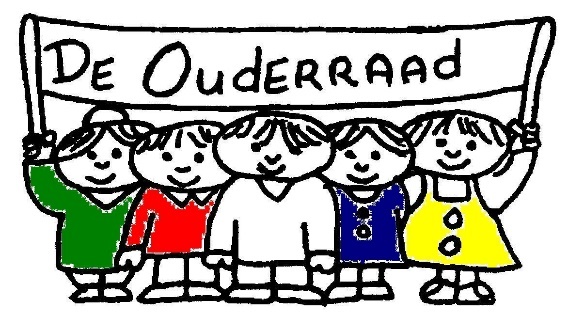 OUDERRAAD NIEUWE THERMENBeste ouders, Één van de speerpunten van Nieuwe Thermen is ouderbetrokkenheid. In dit kader willen wij  graag een ouderraad oprichten met ouders die zich actief willen inzetten voor een sterke relatie leerling-ouder-school door onder andere:  -	mee te denken over het onderwijs en de onderwijsontwikkeling van Nieuwe Thermen;-	het organiseren van en het meehelpen bij diverse activiteiten voor leerlingen en/of ouders;-	zitting te nemen in de MR van Nieuwe Thermen als geleding ouder.De ouderraad komt 5 keer per schooljaar bij elkaar. Deze vergaderingen vinden altijd plaats om 19.00 uur en duren maximaal anderhalf uur. Namens het team Nieuwe Thermen neem ik deel aan de ouderraad zodat de verbinding met de school gemaakt kan worden.Dit schooljaar vinden er nog twee bijeenkomsten plaats te weten:Maandag 10 april 2017	19.00 uur in de domeinruimte Taal & Cultuur (lokaal 101)Maandag 19 juni 2017	19.00 uur in de domeinruimte Taal & Cultuur (lokaal 101)Tijdens de eerste bijeenkomst kunnen we taken verdelen (voorzitter, secretaris, leden) en bekijken wat we als ouderraad allemaal voor de leerlingen, de ouders en de school willen en/of kunnen betekenen.Hebt u interesse om lid te worden van de ouderraad Nieuwe Thermen? Geef dit dan per mail aan mij door via: vcj.heijenrath@nieuwethermen.nl  Ouders van nieuwe brugklassers krijgen tijdens de eerste algemene informatieavond in juni een aanmeldingsformulier, zodat de ouderraad volgend schooljaar bestaat uit ouders van leerlingen van leerjaar 1 en leerjaar 2.Met vriendelijke groet,Vera Heijenrath